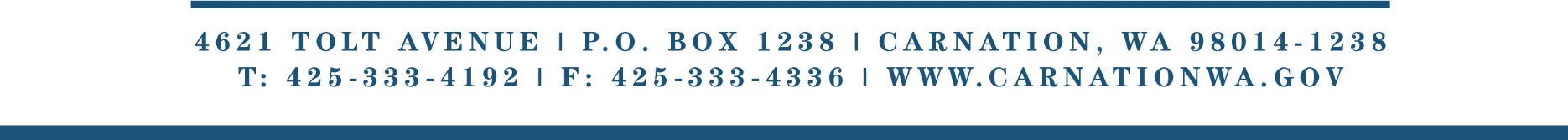 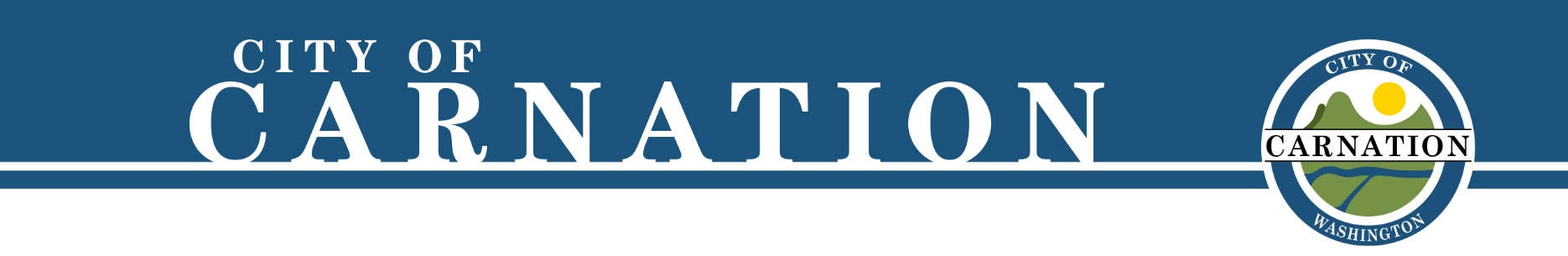 DATE: May 21, 2024TIME: 5:00 P.M. LOCATION: City Hall (4621 Tolt Avenue)CALL TO ORDER: Mayor Jim RibailROLL CALL: City Clerk Lora WilmesDISCUSSION ITEMS:Tolt Dam Warning System DeactivationADJOURNMENT: Mayor Jim Ribail 